Numéros des disciplines :Pistolet 3/7 EDT : 101								Pistolet 10M EDT : 150Carabine 3X10 EDT : 105							Carabine  10M EDT : 154Pistolet Vitesse 10M EDT : 152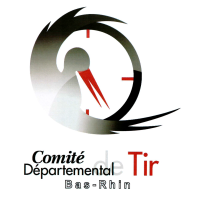 FEUILLE D'ENGAGEMENTS FEUILLE D'ENGAGEMENTS FEUILLE D'ENGAGEMENTS FEUILLE D'ENGAGEMENTS FEUILLE D'ENGAGEMENTS DEPARTEMENTAUX 67DEPARTEMENTAUX 67DEPARTEMENTAUX 67DEPARTEMENTAUX 67DEPARTEMENTAUX 67DISCIPLINES ECOLE DE TIR DISCIPLINES ECOLE DE TIR DISCIPLINES ECOLE DE TIR DISCIPLINES ECOLE DE TIR DISCIPLINES ECOLE DE TIR Société de tir :LicenceNom & PrénomDate de
 naissance
(JJ/MM/AAAA)CatégorieCréneau de tir souhaité
Disciplines :
Inscrire le(s) numéro(s) des disciplines dans les cases
(Voir en bas de la feuille)


Disciplines :
Inscrire le(s) numéro(s) des disciplines dans les cases
(Voir en bas de la feuille)


Disciplines :
Inscrire le(s) numéro(s) des disciplines dans les cases
(Voir en bas de la feuille)


Disciplines :
Inscrire le(s) numéro(s) des disciplines dans les cases
(Voir en bas de la feuille)


Disciplines :
Inscrire le(s) numéro(s) des disciplines dans les cases
(Voir en bas de la feuille)


Disciplines :
Inscrire le(s) numéro(s) des disciplines dans les cases
(Voir en bas de la feuille)

